Domaruppdrag Maj-JuniSöndag 8/5	F12-Skövde Kik 11.00		(ej röd/grön)  Selina-Nora		F10/11- IFK Tidaholm 11.00		                      Johanna-Nikita	Söndag 15/5	F10/11-Falköpings KIK rödvit 11.00	(ej gul/svart)  Elsa-TiliaSöndag 22/5	F12-Våmb 11.00		(ej gul/röd)    Emma S-LolloMåndag 23/5	F10/11-Falköpings KIK röd 18.00                                              Rebecka-Elin               Söndag 29/5	F10/11- IFK Värsås 11.00		(ej gul/röd)     Emma W-Tuva F Söndag 5/6	F10/11-Kinnarp/Slutarp 11.00		(ej svart/grön) Märta-EllenMåndag 6/6	F10/11-Råda BK 11.00                                                                 Elvira-MajaSöndag 18/6	F12 Hörnebo 11.00		(ej svart/röd) Lisa-Tuva GMåndag 20/6	F10/11-Sils IF 18.00                                                                    Tindra-MarieFöljande kommer ej att döma under våren de får matcher i augusti: Anna, Lova, Ester, Agnes F.Tänk på!Behöver du byta tid för att du inte kan döma byter du själv på listan. Meddela Nicke när bytet är klart. Nickes mobil 0703053937.Var på plats ombytt och klar med rätt utrustning 15 minuter innan matchen startarDomartröja, visselpipa och tidtagarur finns i garderoben innanför dörren till klubbrummet.Hälsa på de båda lagens lagledare innan match förr att kolla av om det är något särskilt ni behöver tänka på innan matchstart.  Det kan vara hur lång matchen är, hur man gör vid felaktiga inkast o.s.v. Domarna, lagledarna och matchvärden ska ha ett möte ca 10 minuter innan matchstart. Matchvärdens uppgift är bland annat att vara ett stöd till domarna under matchen.Bestäm vem av er som dömer på vilken sida.Håll koll på vem som startar med bollen i respektive period.Hjälps åt med svåra situationer, det är så som ni uppfattar de som hände på planen som gäller.Våga vara tydlig, visa med tydliga tecken eller blåsningar när ni dömer.Prata gärna med spelaren och tala om varför ni har blåst som ni har gjort.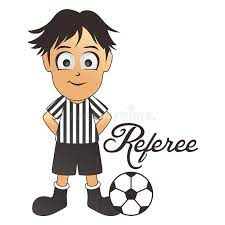 Efter matchens slut ställ upp och tacka för matchenLycka till med ert dömande!!